MAKALE YAZIM KURALLARIÇalışma sisteme yüklenirken aşağıdaki dosyaların yüklenmesi gerekmektedir. 1. Yazar tanıtım dosyası: Yazarların ad soyad, kurum, ORCID, mail bilgilerinin olduğu dosya (Örnek şablon kullanılmalı).2. Makale dosyası: Makale dosyasında yazar isimleri ve kurum bilgileri kesinlikle yer almamalı. Makale yazım kılavuzu aşağıda belirtilmiştir. Yazarlar, örnek şablonu kullanmalıdır.3. Yazar telif hakkı devir formu: Yazar veya bütün yazarlar tarafından imzalanmış form.4. Etik kurul belgesi.5. Benzerlik oranı: Çalışmanın giriş bölümünden kaynaklara kadar olan bölümü benzerlik alırken kullanılmalı. Benzerlik oranının %12’yi aşmaması gerekmektedir.Sayfa düzeniSayfa kenar boşlukları her yönden (alt, üst, sağ, sol) 2,5 cm olmalıdır. Bölümler arasında veya paragraflardan sonra boşluk eklenmelidir.Makale başlığıÇalışmanın başlığı büyük harflerle ortalı olarak 12 Times New Roman karakterinde koyuÖzet ve Abstract: Times New Roman, 10 Punto, 1 satır aralığında yazılmalıdır. 250 kelimeyi geçmeyecek şekilde tek paragraf olmalıdır.  Çalışmayı yapmaya neden ihtiyaç duyduğunuzu belirten tek cümlelik bir giriş cümlesi ile özet başlamalıdır. Giriş, amaç, denekler ya da araştırma grubu, veri toplama araçları, işlem yolu, verilerin analizi, kısaca bulgular, kısa bir sonuç yer almalı ancak başlıklar halinde verilmemelidir.İngilizce yollanan çalışmalarda; Türkçe özet İngilizce özetin altına eklenmelidir.Anahtar Kelimeler: Alfabetik sıralı, kelimeler arası virgülle ayrılmış olmalı, en az 3 en fazla 5 kelime. Times New Roman, 10 Punto, 1 satır aralığında yazılmalıdırMakale metni şu bölümlerden oluşur:GirişYöntemBulgularTartışmaSonuç ve ÖnerilerKaynaklarGİRİŞÇalışmanın konusu, gerekçeleri ile birlikte problem ve araştırmanın kuramsal ya da kavramsal çerçevesi ortaya konulmalıdır, temel kaynaklara ilişkin değerlendirme yapılmalı. Giriş bölümünün son paragrafında çalışmanın amacı, özgün değeri belirtilmeli. Giriş bölümünde tanımlar, kısaltmalar, varsayımlar ve sınırlılıklar, eğer varsa, bu bölümde gerekçeleri ile birlikte sunulmalıdır.Makale metni; Times New Roman 12 punto, ilk satır 1 cm içerden, satır aralığı 1,5 satır aralığı olmalı. Sayfa kenar boşlukları her yönden (alt, üst, sağ, sol) 2,5 cm olmalı. Bölümler arasında veya paragraflardan sonra 6nk boşluk eklenmelidir. Metin içinde kaynak gösterilirken, alıntılanan ifadeden sonra parantez içinde yazarın/yazarların soyadı, eserin tarihi yazılır ve parantez kapatılır. Örnek: Alıntılanan metin tek yazarlı ise (Ağaoğlu, 2019) şeklinde gösterilir. Alıntılanan metin iki yazarlı ise (Atan ve Küçük, 2009) şeklinde gösterilir. Alıntılanan metin ikiden fazla yazarlı ise (Atan ve ark., 2020) şeklinde gösterilir. Alıntılama yapılırken aynı düşünceyi birden fazla yazar belirtmişse, yılı küçük olan yazarın çalışması ilk sıraya koyulur, yazarlar arası noktalı virgülle (;) ayrılır. Örnek: Alıntılanma yapılan metin (Atan, 2005; Ağaoğlu ve Küçük, 2009; Erim ve ark., 2011).Kaynağın başta belirtilmesi durumunda yazarın soyadı yazılır parantez içinde alıntılama yapılan yıl belirtilir. Örnek: Atan ve ark. (2020) alıntılanan metin şeklinde olmalıdır. YÖNTEMAraştırma Grubu (Evren-Örneklem)Örneklem büyüklüğünün tespit edilmesi için Power analizi yapılması önerilmektedir. Times New Roman yazı karakterinde 12 punto, 1,5 satır aralığında iki yana yaslı olarak yazılmalıdır. İlk satır 1 cm içerden olmalı. Alt başlıklar 2 cm içeriden başlamalı. Çalışmanın etik kurul onayının nereden alındığı, sayı ve tarihi belirtilmelidir. Etik Kurul Belgesinin aslının, dergipark üzerinden makale gönderimi sırasında sisteme yüklenmesi zorunludur. Etik kurul alınmayan çalışmalar, değerlendirilme sürecine alınmadan reddedilecektir. Materyal ve metot bölümü alttaki başlıklara göre düzenlenmeli. Veri Toplama Araçları: Times New Roman yazı karakterinde 12 punto, tek satır aralığında iki yana yaslı olarak yazılmalıdır. Veri toplama araçlarını buraya yazınız. Aşağıdaki örneklerde olduğu gibi alt başlıkları koyu ve italik yapınız.Boy ölçer: Veri toplama aracına ilişkin açıklamaları buraya yazınız.Verilerin Toplanması/İşlem Yolu: Veri toplama sürecini buraya yazınız. Aşağıdaki örneklerde olduğu gibi alt başlıkları koyu ve italik yapınız.Antropometrik Ölçümler: İlgili açıklamaları buraya yazınız. Anaerobik Güç Testi: İlgili açıklamaları buraya yazınız.Verilerin Analizi: Verilerin analizini buraya yazınız. BULGULARTablo başlığı Times New Roman karakterinde 10 punto büyüklüğünde yazılmalı, tablo başlığından sonra 6 nk boşluk bırakılmalı. Tablolar APA stiline uygun verilmeli. Dikey çizgiler kullanılmamalı. Tablo başlığı, sayısı ile koyu karakterde belirtilmelidir. Tablo başlığının sadece ilk harfi büyük olmalıdır. Tablonun içindeki yazılar ve rakamlar 10 punto şeklinde hazırlanmalıdır. Tablonun sayfaya sığmadığı durumlarda tablo uygun bir yerden bölünerek diğer sayfadan devam etmeli, sayfa başına “Tablo 2’nin devamı” başlığı koyulmalı. Tablo 1. Futbolcu ve basketbolcuların vücut uzunluklarının karşılaştırılması (10 punto)*p<0,05Tablo açıklamaları tablonun altına 12 punto Times New Roman karakterinde yazılmalıdır. Futbolcu ve basketbolcuların vücut uzunlukları karşılaştırıldığında anlamlı farklılık tespit edilmiştir (p<0,05). Çalışmada bir şekil veya resim gösterilecekse alındığı kaynak belirtilerek gösterilmesi gerekir. 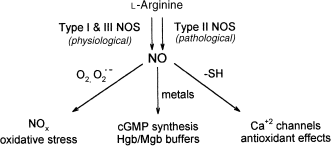 Şekil 1. İskelet kasının nitrik oksit sinyali göndermesi (Reid MB, 1998).Şekil numaraları ve başlıkları şekillerin altında yer almalıdır. Şekil başlığı Times New Roman karakterinde 10 punto büyüklüğünde yazılmalı,  başlığından sonra 6 nk boşluk bırakılmalı. Şekil başlığı, sayısı ile koyu karakterde belirtilmelidir. Şekil başlığının sadece ilk harfi büyük olmalıdır. Şekil açıklamaları, içindeki yazılar ve rakamlar 12 punto şeklinde hazırlanmalıdır. Times New Roman karakterinde yazılmalıdır.Türkçe yazılan çalışmalarda ondalık gösterim “virgül” ile İngilizce gönderilen çalışmalarda ondalık gösterme “nokta” ile yapılmalıdır.Tartışma Çalışmada elde edilen bulguların literatür ışığında açıklanmasını ve tartışılmasını içermelidir. Literatürdeki çalışmalar ile karşılaştırılması, araştırıcının yorumu ile birlikte bu bölümde belirtilir. Bu bölümde bulguların ne anlama geldiğinden ve çalışmanın zayıf veya güçlü yönleri belirtilerek bunların sınırlarından bahsedilmelidir. Çalışmadan elde edilen sonuçların günlük pratikte ne anlama geldiği, açıklanamayan sorular, gerektiğinde yeni varsayımlar belirtilmelidir.sonuç ve önerilerAraştırmadan elde edilen sonuçlar ve geleceğe dönük öneriler kısaca belirtilmelidir.KaynaklarKaynaklar alfabetik sıralı olarak sıralanmalı (numaralandırma yapılmamalı), Times New Roman 10 nk olarak yazılmalı, Kaynaklar arasında paragraftan sonra 6nk boşluk eklenmelidir. Kaynağın varsa DOI numarası kaynakçanın sonunda belirtilmeli. Kitap, dergi, editörlü kitap, kongre/sempozyum, film, televizyon programı, belgesel ya da albüm gibi kaynakların isimlerindeki tüm kelimelerin ilk harfi büyük olmalıdır. Kaynaklar listesi, her bir çalışmanın ilk yazarın soyadının baş harfine göre alfabetik olarak sıralanır ve numaralandırılır.Kaynaklar kısmında, aynı yazarın birden fazla makalesi varsa, yayın yılına göre en eski olandan başlanarak en yeni olana göre sıralanır.Aynı yazarın aynı yılda yayımlanan, birden fazla yayını kullanılıyorsa (ya da aynı yazarlar grubu aynı sıralama ile bulunuyorsa), makale adlarının baş harflerine göre alfabetik sıralama yapılmalı ve her bir yılın yanına harf eklenmelidir.Kaynaklar kısmında, yazarın hem tek yazarlı yayınları hem de birden çok yazarlı yayınları kullanılıyorsa, tek yazarlı olduğu yayın başa konulmalıdır.İlk yazar aynı, ikinci ve üçüncü yazarlar farklı ise, ikinci yazarlardan adı alfabetik sıralamada önce gelen kaynak başa konulmalıdır. İkinci yazarların da isimleri aynı ise üçüncü yazarlara göre sıralama yapılmalıdır.APA stiline ulaşmak için;https://apastyle.apa.org/style-grammar-guidelines/citations

Örnek Kaynak Gösterimleri
Makaleden kaynak gösterimi:Kibler, W.B., Press, J., & Sciascia, A. (2006). The role of core stability in athletic function. Sports Medicine, 36(3), 189-198.
Kaynak bildiriden alınmış ise:Hazır, T., Kazancı, A., Açıkada, C. (1992). "Antropometrik ölçümlerde metodoloji sorunları". 2. Ulusal Spor Bilimleri Kongresi, Ankara.
Kaynak tezden alınmış ise:Küçük, H. (2018). Aerobik ve anaerobik kapasitenin serum irisin, leptin, ghrelin seviyelerine etkisi. Yayımlanmamış Doktora Tezi, Ondokuz Mayıs Üniversitesi Sağlık Bilimleri Enstitüsü, Samsun.
Kitaptan kaynak gösterimi:Agur, A.M., & Dalley, A.F. (2009). Grant's Atlas of Anatomy. Lippincott Williams & Wilkins.

Editörlü kitaptan kaynak gösterimi:Plath, S. (2000). The Unabridged Journals KV Kukil. New York, NY: Anchor.Çeviri Kitap:Willardson, J.M. (2018). Core Gelişimi. (1. Baskı). (Ç Bulgan, MA Başar, Çev.). İstanbul: İstanbul Tıp Kitabevleri.
Web Belgesi, Web Sayfası ya da Raporu:Yazar, A.A., Yazar, B.B. (Basım Yılı). Belgenin Başlığı. Ay.gün.yıl, http://web adresi.nOrtSStpFutbolcular351785,662,1110,030*Basketbolcular551906,552,1110,030*